Тест по теме: «Природные зоны России» 8 класс 1 вариантВ какой части России произрастают широколиственные леса?На побережье Каспийского моряВ центре Русской равниныНа побережье Чукотского моряВ АрктикеКакая природная зона не относится к числу лесных зон?Смешанный лесТайгаШироколиственный лесСтепьКакое животное не водится в зоне тайги?БелкаСусликБурый медведьСобольКакое дерево в наибольшей степени распространено в таежной зоне?СоснаПихтаКленЛиственницаВ пределах какой природной зоны произрастают лиственницы, различные кустарники, мхи, обитают росомахи, волки?Лесотундра Широколиственный  лесСтепьАрктические пустыниДля какой природной зоны характерна сильная заболоченность, температуры воздуха летом до +12 градусов, обилие мхов, лишайников, мошкары?Арктические пустыниСмешанный лесЛесотундра ТундраКакой из перечисленных полуостровов занимает природная зона тундр?ЯмалКамчаткаВсе ответы верныКуршская косаВ пределах какой природной зоны обитают песцы, белые медведи, моржи? Лесотундра ТайгаТундраАрктические пустыниКакое растение не характерно для степей?КовыльТипчакКарликовая березаМакМежду какими природными зонами располагается лесостепь?Между тундрой и степьюМежду широколиственным лесом и степьюМежду тайгой и степью Между пустыней и степьюКакая растительность преобладает в степях?ЛишайниковаяРастительности там нетХвойнаяТравянистаяКакое количество осадков в среднем выпадает в лесостепях (в мм/год)?1000-1200350-45050-100600-800В какой части России находятся полупустыни и пустыни?ПриморьеУралПобережье Черного моряПрикаспийская низменностьКакое из перечисленных озер находится в пределах зоны пустынь?ПсковскоеХанкаЭльтонЛадожскоеКак называется закономерная смена природных условий, природных зон и ландшафтов в горах?Ничего из перечисленногоГорная системаШиротная зональностьВысотная поясностьОтветы:Тест по теме: «Природные зоны России» 8 класс 2 вариантКакие почвы характерны для зоны широколиственных лесов?Серые лесныеМерзлотно-таежныеБурыеАрктическиеКакое дерево растет в основном в пределах темнохвойной тайги?ДубЛиственницаЕльСоснаКак правильно называется лес, состоящий в основном из дубов?ДубинчатыйДубраваЗадубевшийНичего из перечисленногоВ пределах, какой природной зоны находится столица России?Смешанный лесТундраЛесостепьТайга Какая из перечисленных природных зон отсутствует на территории России?Лесотундра СаваннаТайгаАрктические пустыниВыберите изображение лесотундры.ABCD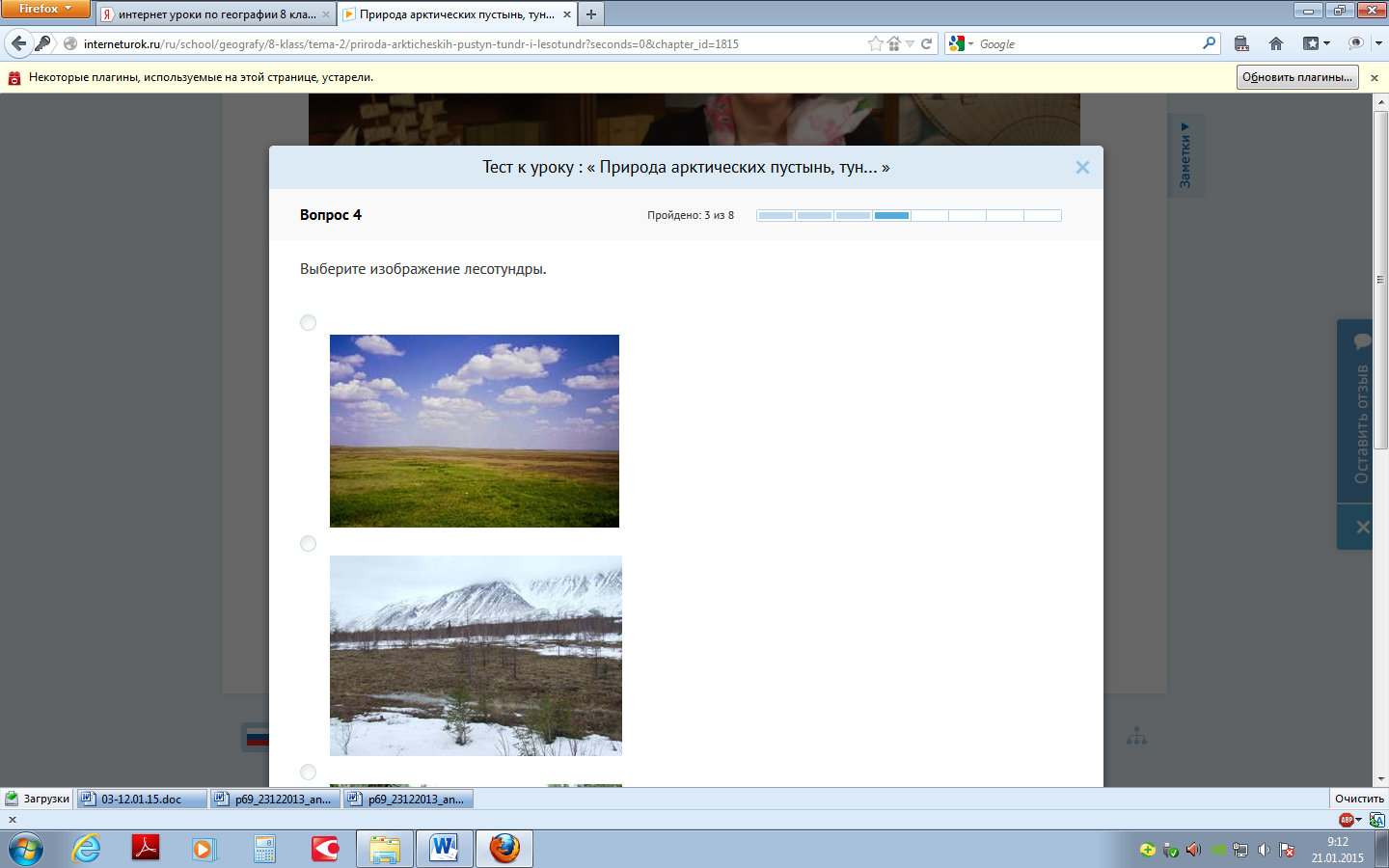 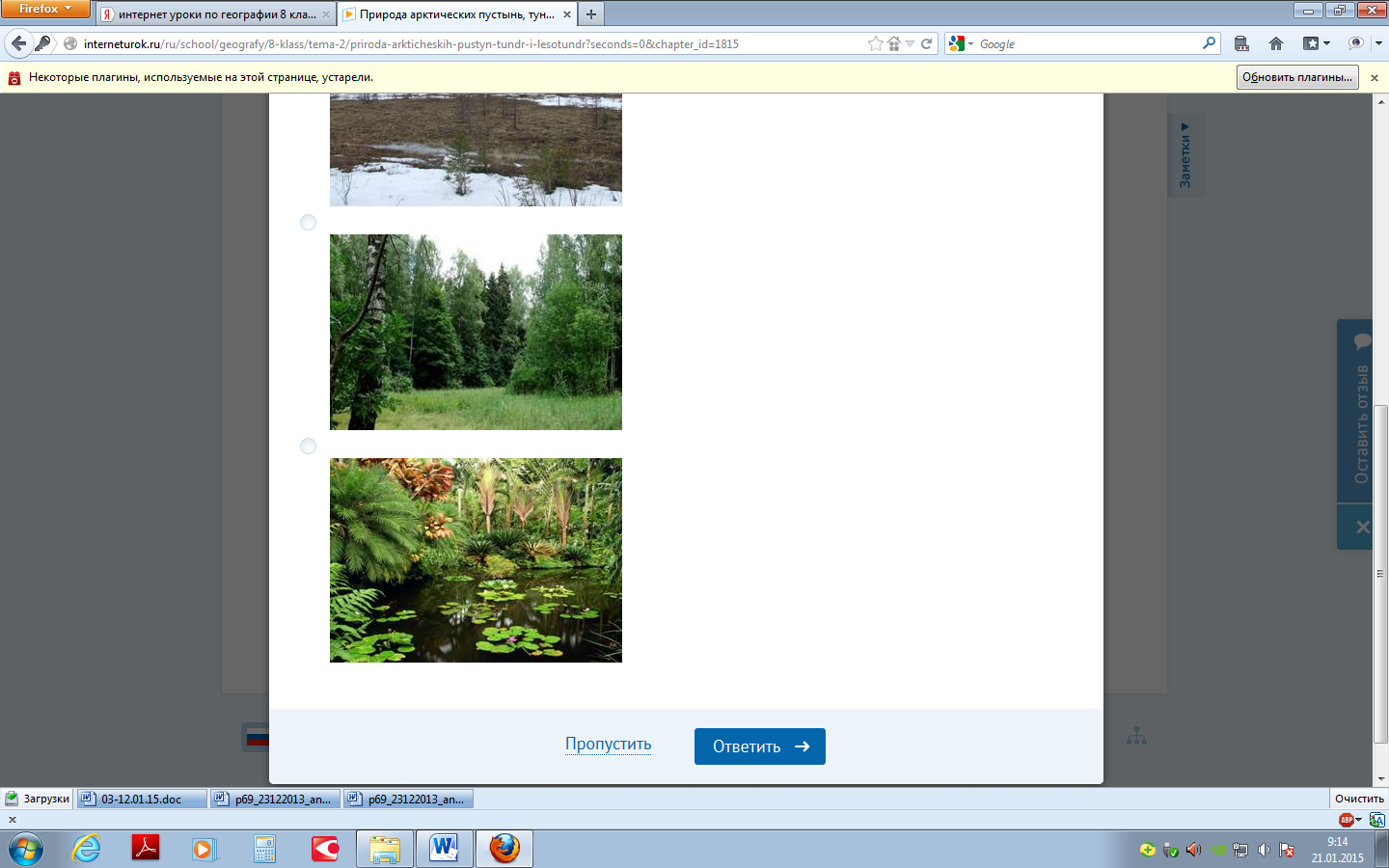 Какая из перечисленных природных зон расположена севернее?Лесотундра ТайгаАрктические пустыниТундраКакие их перечисленных островов занимает природная зона арктических пустынь?Новая ЗемляКомандорские КурильскиеГавайскиеКакая из перечисленных почв характерна для зоны лесостепей?Дерново-подзолистаяКрасноземТаежнаяСерая леснаяДля какой природной зоны характерны такие обитатели как суслики, сурки, мыши, кабаны, лоси?ТайгаЛесостепь Смешанный лесСтепьЧто называют суховеем?Воздух из фенаГорячий сухой ветерВетер в теплую погодуВетер с горВ какой части России отсутствует степная зона?Юг УралаРусская равнинаПобережье Финского заливаЮг Западной СибириКакое количество осадков в среднем выпадает в зоне пустынь России (в мм/год)?До 250400-600До 501000Какой из перечисленных регионов России находится в пределах пустынной зоны?Республика МордовияРеспублика КалмыкияМурманская областьПсковская областьВ какой горной системе России больше всего природных зон?АлтайХибиныВерхоянский хребетКавказОтветы:Ответы:123456789101112131415123456789101112131415№ вопроса1 вариант2 вариантВАДСВВДААВДВА СДАСДВВДВВСДАСВДД